                 Mezinárodní program MISP – Massage in schools programme    „nechme dětem prostor pro zdravý kontakt“    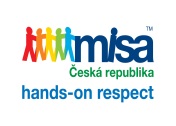 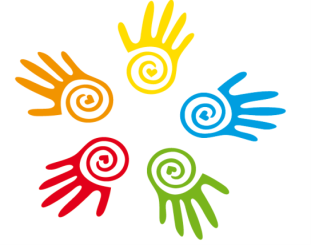 Vážení a milí rodičové, dovolte mi předat Vám několik informací o programu masáží děti - dětem, který se v následujících týdnech rozběhne ve vaší školce a je připraven také pro Vaše dítě. Jsem lektorka tohoto programu, která s dětmi bude pracovat a tak budu ráda, budete-li vědět, co Vašemu dítěti program masáží MISP přinese a na co se společně můžeme těšit. Naše děti masáže MISP bavíumožňují jim totiž prožít si pocit vlastní hodnoty a cítit se bezpodmínečně přijaté cítí se viděné neboť jejich ano a ne je tu kamarádem vždy respektovánopři masážích se mohou plně ponořit do svého vnitřního světa děti vítají klidnou a otevřenou atmosféru masáží a sdílení svých vjemů z nich s ostatnímisvěřenou kompetencí masírovat, pečovat o druhého, se cítí platné a rostou zkrátka, jak mi děti říkávají …..“My rádi používáme své ruce a naše záda masáže milují “ Co se na masážích MISP líbí nám dospělým?naše dítě se cítí v třídním kolektivu platné, přijímané a v bezpečípři masážích si děti mohou plnohodnotně odpočinout od vnějších podnětů masáže jim poskytují prostor pro hodnotný a zdravý kontakt se svými kamarádypomáhají jim snadněji navazovat komunikacivedou děti ke spolupráci s ostatními a rozvíjení vzájemného respektu a úctyposilují v dětech vědomí jak správně používat své rucepodporují jejich přirozený a zdravý emocionální vývoj Program masáží máme rozložen do 5 vyučovacích lekcí, které budou probíhat vždy během dopoledne v kmenových třídách.  Děti se masírují ve dvojicích, které si sami skládají, masírujeme v běžném oblečení, na koberci.  Děti se pod mým vedením naučí sestavu 15 masážních tahů a také pravidla, která při masážích dodržujeme.  K jednotlivým tahům si říkáme krátké básničky a moc rádi si také pouštíme relaxační hudbu dle výběru dětí. Na závěr našich 5 lekcí dostane každý „masér“ oblíbené ocenění, diplom Jsem masér.  Je možné, že Vás děti budou chtít doma také namasírovat, moc prosím, dopřejte jim tu radost, bývají na svou novou dovednost velmi hrdé, potěší je to . Program je financován z prostředků školky. Na  Vaše děti se těší  Iriska Holadová, lektorka MISPV případě dotazů mne kontaktujte zde irena.holadova@gmail.comOdkaz na web Asociace, která program v ČR zastřešuje: www.misa-cz.com